APPLICATION TO LEARN FORM	Please return to the teacher that you would like to learn with.Contact details of teachers can be found under ‘locations’ on www.sykesmusic.com.auSTUDENT DETAILS (please fill out a separate form for each student)  Date of Birth:   /  /              CONTACT DETAILSIf the person responsible for the invoice is not the same as above, please fill out the details of person below:LESSON DURATIONIf lesson time has already been organized for you, please specify	If you do not have a timeslot, please state your availabilityNAME OF TEACHER YOU WOULD LIKE TO LEARN WITH (please refer to our website ‘Locations’ or ‘Teacher Profiles’ section for more information).	Name:      ONE-OFF LESSONWould you like us to organize a once-off lesson to see if you would like to start learning at Sykes Music? 	This lesson will be timetabled and invoiced for  one lesson only.**PLEASE TURN OVER**GENERALDo you, your spouse or your child have any previous musical experience?    If yes, please specify details of previous experience. Student: How long? What grade? What instrument(s)? Parent/s: How long? What grade? What instrument(s)? HOW DID YOU HEAR ABOUT SYKES MUSIC? MEDICAL INFORMATIONDo you have any medical conditions that your teacher should know about?If Yes, Please state full particulars and provide any special instructions for your teacher in  space below:Nature of the Condition:      Symptoms of the Condition:      Recommended Response to Student Needs:      CONTACT DETAILS: please refer to our website for teacher numbers and emailsPayment Terms Payment must be made before each term commencement in order to confirm your timeslot for that term. Unpaid Fees If fees are unpaid, all costs incurred in  seeking of payments will be paid for by  customer.Refunds There are no refunds for cancelled lessons by students. If you cannot make a lesson due to illness or or circumstances, please let your teacher know in advance. Lessons cancelled by teachers will be credited to your account, refunded, or  teacher will arrange a make-up lesson.Products and Outside Fees All books, CDs, exams and competition fees are to be paid for by  students.Enrolments & WithdrawalsIt is deemed that students will be continuing in  following term unless written notice is given. A written notice must be given 2 weeks prior to  commencement of  following term. If this notice is not given, you will be charged an istration fee of $50.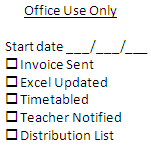  I have read and agree to  above Sykes Music policy of lessons and fees. I am aware that type-signing my name below is legally binding in the same way a      handwritten signature is.                 Signature/printed name                        Date                       The teacher may also ask you to sign this                                                                                                                                                                                       in hardcopy later.                           First Name:                Surname:                                                       Parents or Guardian’s Names:        Parents or Guardian’s Names:        Parents or Guardian’s Names:        (if under 18 years)Address:      Address:      Address:      Address:      Suburb:  Postcode:     Postcode:     Postcode:     Home PH: (  )                                                                               Home PH: (  )                                                                               *For invoices and correspondence, select one only*For invoices and correspondence, select one onlyEmail 1:      Email 1:      Invoice*      Correspondence*       NewslettersInvoice*      Correspondence*       NewslettersEmail 2:      Email 2:       Invoice*     Correspondence*       Newsletters Invoice*     Correspondence*       NewslettersMobile 1:      Belonging to:      Belonging to:      Belonging to:      Mobile 2:      Belonging to:      Belonging to:      Belonging to:      Name:      Home PH: (  )     Mobile:      Email:      Email:       NewslettersAddress:      Address:      Address:      LESSON FREQUENCY        Weekly		  Fortnightly 		  CasualLESSON TYPE                     Group Classes	 Private Classes	 Unsure 15 min 20min	 30min	 40min	 45 min	 50min	 1hourTeacher:      Day:      Time:      Starting Date:   /  /      Starting Date:   /  /      Starting Date:   /  /      Option 1:  Day:      Time Range:      ~     or All dayOption 2:  Day:      Time Range:      ~     or All dayOption 3:  Day:      Time Range:      ~     or All day Yes No Yes No Local Newspaper Kids in Perth Newspaper 	 Flyer 	 Internet	 Word of Mouth Music Teachers Online Other – please specify:        Other – please specify:        Other – please specify:        Other – please specify:        Other – please specify:        Other – please specify:        Yes No  /  /    